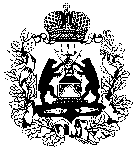 ПРАВИТЕЛЬСТВО  Новгородской  областиПОСТАНОВЛЕНИЕ21.03.2014 № 184Великий  НовгородО комиссиях по делам несовершеннолетних 
и защите их правВ соответствии со статьей 9 областного закона от 04.03.2014 № 494-ОЗ «О мерах по реализации Федерального закона «Об основах системы 
профилактики безнадзорности и правонарушений несовершеннолетних» 
на территории Новгородской области» Правительство Новгородской области ПОСТАНОВЛЯЕТ:1. Утвердить прилагаемые:Порядок создания и осуществления деятельности областной комиссии по делам несовершеннолетних и защите их прав;Порядок подготовки и направления отчетов областной комиссии по 
делам несовершеннолетних и защите их прав;Порядок создания и осуществления деятельности городской, районной комиссии по делам несовершеннолетних и защите их прав;Порядок рассмотрения городской, районной комиссией материалов (дел), не связанных с делами об административных правонарушениях;Порядок применения городской, районной комиссией мер воздействия в отношении несовершеннолетних, их родителей (законных представителей);Порядок подготовки и направления отчетов городской, районной 
комиссией по делам несовершеннолетних и защите их прав.2. Признать утратившими силу постановления Администрации области:от 23.05.2005 № 131 «Об утверждении положений о комиссиях по 
делам несовершеннолетних и защите их прав»;от 28.02.2006 № 99 «О внесении изменений в Положение об областной комиссии по делам несовершеннолетних и защите их прав»;от 09.03.2007 № 52 «О внесении изменений в постановление Администрации области от 23.05.2005 № 131»;от 26.12.2007 № 308 «О внесении изменений в постановление Администрации области от 23.05.2005 № 131»;от 31.01.2008 № 25 «О внесении изменения в Положение о городской, районной комиссии по делам несовершеннолетних и защите их прав»;от 09.02.2010 № 51 «О внесении изменения в Положение об областной комиссии по делам несовершеннолетних и защите их прав»;от 24.02.2011 № 55 «О внесении изменения в Положение об областной комиссии по делам несовершеннолетних и защите их прав»;от 20.05.2011 № 204 «О внесении изменения в Положение о городской, районной комиссии по делам несовершеннолетних и защите их прав».3. Опубликовать постановление в газете «Новгородские ведомости».Губернатор
Новгородской области   С.Г. МитинПОРЯДОКсоздания и осуществления деятельности областной комиссии 
по делам несовершеннолетних и защите их прав1. Порядок создания областной комиссии по делам несовершеннолетних и защите их прав1.1. Областная комиссия по делам несовершеннолетних и защите их прав, созданная Правительством Новгородской области (далее комиссия), 
является коллегиальным органом системы профилактики безнадзорности и правонарушений несовершеннолетних (далее система профилактики), 
обеспечивающим координацию деятельности органов и учреждений системы профилактики, направленной на предупреждение безнадзорности, беспризорности, правонарушений и антиобщественных действий несовершеннолетних, выявление и устранение причин и условий, способствующих этому, обеспечение 
защиты прав и законных интересов несовершеннолетних, социально-педагогической реабилитации несовершеннолетних, находящихся в социально опасном положении, выявление и пресечение случаев вовлечения несовершеннолетних в совершение преступлений и антиобщественных действий.1.2. Комиссия в своей деятельности руководствуется Конституцией Российской Федерации, международными договорами Российской Федерации и ратифицированными ею международными соглашениями в сфере защиты прав детей, федеральными конституционными законами, федеральными 
законами, актами Президента Российской Федерации и Правительства 
Российской Федерации, нормативными правовыми актами Новгородской 
области, а также настоящим Порядком.1.3. В состав комиссии входят председатель комиссии, заместитель (заместители) председателя комиссии, ответственный секретарь комиссии и члены комиссии.Членами комиссии могут быть руководители (их заместители) органов и учреждений системы профилактики, представители иных органов и 
учреждений, представители общественных объединений, религиозных 
конфессий, граждане, имеющие опыт работы с несовершеннолетними, а 
также другие заинтересованные лица.1.4. Состав комиссии утверждается правовым актом Правительства Новгородской области.2. Полномочия комиссииКомиссия осуществляет следующие полномочия:2.1. Координирует деятельность органов и учреждений системы 
профилактики, осуществляет мониторинг их деятельности в пределах и 
порядке, установленных законодательством Российской Федерации и Новгородской области.2.2. Организует осуществление мер по защите и восстановлению прав и законных интересов несовершеннолетних, защите их от всех форм дискриминации, физического или психического насилия, оскорбления, грубого обращения, сексуальной и иной эксплуатации, выявлению и устранению причин и условий, способствующих безнадзорности, беспризорности, правонарушениям и 
антиобщественным действиям несовершеннолетних.2.3. Участвует в разработке и реализации государственной программы Новгородской области, направленной на защиту прав и законных интересов несовершеннолетних, профилактику их безнадзорности, беспризорности, правонарушений и антиобщественных действий.2.4. Разрабатывает и вносит в Правительство Новгородской области предложения по осуществлению мероприятий в области защиты прав несовершеннолетних, профилактики их безнадзорности и правонарушений.2.5. Осуществляет информационное обеспечение, оказывает методическую помощь городской, районным комиссиям по делам несовершеннолетних и защите их прав (далее городская, районные комиссии) путем разработки 
методических материалов, организации и проведения семинаров, тематического консультирования и в иных формах.2.6. Осуществляет контроль за деятельностью городской, районных 
комиссий в форме проведения плановых и внеплановых проверок, мониторинга работы по профилактике безнадзорности и правонарушений несовершеннолетних. 2.7. Участвует в разработке проектов нормативных правовых актов Новгородской области, направленных на профилактику безнадзорности, 
беспризорности, алкоголизма, наркомании и правонарушений несовершеннолетних, реабилитацию и ресоциализацию несовершеннолетних, допускающих немедицинское потребление наркотических средств и психотропных 
веществ, защиту семьи с несовершеннолетними детьми, анализирует их 
эффективность.2.8. Принимает на основании информации органов и учреждений 
системы профилактики о выявленных случаях нарушения прав несовершенно-летних на образование, труд, отдых, охрану здоровья и медицинскую 
помощь, жилище и других прав, а также о недостатках в деятельности органов и учреждений, препятствующих предупреждению безнадзорности и право-нарушений несовершеннолетних, меры к устранению выявленных нарушений и недостатков, обеспечивает конфиденциальность указанной информации при ее хранении и использовании.2.9. Может принимать участие в работе по ресоциализации несовершеннолетних, осужденных, содержащихся в воспитательных колониях, 
дислоцируемых в других субъектах Российской Федерации, и вправе 
посещать указанные исправительные учреждения.2.10. Может представлять соответствующим субъектам системы 
профилактики предложения о совершенствовании работы по предупреждению безнадзорности, беспризорности, правонарушений и антиобщественных 
действий несовершеннолетних.2.11. Осуществляет иные полномочия, предусмотренные законодательством Российской Федерации и Новгородской области.3. Порядок осуществления деятельности комиссии3.1. Председатель комиссии – заместитель Губернатора Новгородской области, организующий взаимодействие органов исполнительной власти 
области по вопросам правопорядка, общественной безопасности:3.1.1. Осуществляет руководство деятельностью комиссии;3.1.2. Председательствует на заседании комиссии и организует ее работу;3.1.3. Имеет право решающего голоса при голосовании на заседании комиссии;3.1.4. Представляет комиссию в государственных органах, органах местного самоуправления и иных организациях;3.1.5. Утверждает повестку дня заседания комиссии;3.1.6. Назначает дату заседания комиссии;3.1.7. Дает заместителю председателя комиссии, ответственному секретарю комиссии, членам комиссии обязательные к исполнению поручения по 
вопросам, отнесенным к полномочиям комиссии;3.1.8. Представляет уполномоченным органам, должностным лицам предложения по формированию персонального состава комиссии;3.1.9. Осуществляет контроль за исполнением плана работы комиссии, подписывает постановления комиссии;3.1.10. Обеспечивает представление установленной отчетности о работе по профилактике безнадзорности и правонарушений несовершеннолетних 
в порядке, установленном законодательством Российской Федерации и настоящим постановлением.3.2. Заместитель председателя комиссии:3.2.1. Выполняет поручения председателя комиссии;3.2.2. Исполняет обязанности председателя комиссии в его отсутствие;3.2.3. Обеспечивает контроль за исполнением постановлений комиссии;3.2.4. Обеспечивает контроль за своевременной подготовкой материалов для рассмотрения на заседании комиссии.3.3. Ответственный секретарь комиссии:3.3.1. Осуществляет подготовку материалов для рассмотрения на заседании комиссии;3.3.2. Выполняет поручения председателя и заместителя председателя комиссии;3.3.3. Отвечает за ведение делопроизводства в комиссии;3.3.4. Оповещает членов комиссии и лиц, участвующих в заседании комиссии, о времени и месте заседания, проверяет их явку, знакомит с 
материалами по вопросам, вынесенным на рассмотрение комиссии;3.3.5. Осуществляет подготовку и оформление проектов постановлений, принимаемых комиссией по результатам рассмотрения соответствующего вопроса на заседании;3.3.6. Обеспечивает вручение копий постановлений комиссии.3.4. Члены комиссии обладают равными правами при рассмотрении и обсуждении вопросов (дел), отнесенных к полномочиям комиссии, и 
осуществляют следующие функции:3.4.1. Участвуют в заседании комиссии и его подготовке;3.4.2. Предварительно (до заседания комиссии) знакомятся с материалами по вопросам, выносимым на ее рассмотрение;3.4.3. Вносят предложения об отложении рассмотрения вопроса (дела) и о запросе дополнительных материалов по нему;3.4.4. Вносят предложения по совершенствованию работы по профилактике безнадзорности и правонарушений несовершеннолетних, защите их прав и законных интересов, выявлению и устранению причин и условий, способствующих безнадзорности и правонарушениям несовершеннолетних;3.4.5. Участвуют в обсуждении постановлений, принимаемых комиссией по рассматриваемым вопросам (делам), и голосуют при их принятии;3.4.6. Составляют протоколы об административных правонарушениях в случаях и порядке, предусмотренных Кодексом Российской Федерации об административных правонарушениях;3.4.7. Посещают организации, обеспечивающие реализацию несовершенно-летними их прав на образование, труд, отдых, охрану здоровья и медицинскую помощь, жилище и иных прав, в целях проверки поступивших в комиссию сообщений о нарушении прав и законных интересов несовершеннолетних, наличии угрозы в отношении их жизни и здоровья, ставших известными 
случаях применения насилия и других форм жестокого обращения с несовершенно-летними, а также в целях выявления причин и условий, способствовавших нарушению прав и законных интересов несовершеннолетних, их безнадзорности и совершению правонарушений;3.4.8. Выполняют поручения председателя комиссии.3.5. Председатель комиссии несет персональную ответственность за организацию работы комиссии и представление отчетности о состоянии 
профилактики безнадзорности и правонарушений несовершеннолетних в 
соответствии с законодательством Российской Федерации и настоящим 
постановлением.3.6. Заседания комиссии проводятся в соответствии с планом работы, 
а также по мере необходимости. План работы разрабатывается на 
год в соответствии с предложениями органов и учреждений системы 
профилактики и утверждается на заседании комиссии до начала следующего календарного года.3.7. Заседание комиссии считается правомочным, если на нем присутствует не менее половины ее членов. Члены комиссии участвуют в ее заседаниях без права замены.3.8. На заседании комиссии председательствует председатель комиссии либо по его поручению заместитель председателя комиссии.3.9. Решения комиссии принимаются большинством голосов присутствующих на заседании членов комиссии. При равенстве голосов голос 
председательствующего на заседании является решающим.3.10. Протокол заседания комиссии подписывается председатель-ствующим на заседании комиссии и секретарем заседания комиссии в 
течение 10 календарных дней со дня заседания комиссии.3.11. Решения комиссии оформляются в форме постановлений в 
течение 10 календарных дней со дня заседания комиссии, в которых 
указываются:наименование комиссии;дата;время и место проведения заседания;сведения о присутствующих и отсутствующих членах комиссии;сведения об иных лицах, присутствующих на заседании;вопрос повестки дня, по которому вынесено постановление;содержание рассматриваемого вопроса;выявленные по рассматриваемому вопросу нарушения прав и законных интересов несовершеннолетних (при их наличии);сведения о выявленных причинах и условиях, способствующих безнадзорности, беспризорности, правонарушениям и антиобщественным действиям несовершеннолетних (при их наличии);решение, принятое по рассматриваемому вопросу;меры, направленные на устранение причин и условий, способствующих безнадзорности, беспризорности, правонарушениям и антиобщественным действиям несовершеннолетних, которые должны предпринять соответ-ствующие органы или учреждения системы профилактики;сроки, в течение которых должны быть приняты меры, направленные на устранение причин и условий, способствующих безнадзорности, беспризорности, правонарушениям и антиобщественным действиям несовершеннолетних.3.12. Постановления комиссии в течение 10 календарных дней со дня их принятия направляются членам комиссии, в органы и учреждения системы профилактики и иным заинтересованным лицам и организациям.3.13. Постановления, принятые комиссией, обязательны для исполнения органами и учреждениями системы профилактики.3.14. Органы и учреждения системы профилактики обязаны сообщить комиссии о мерах, принятых по исполнению постановления комиссии, 
в указанный в нем срок.3.15. Постановление комиссии может быть обжаловано в порядке, установленном законодательством Российской Федерации.3.16. Комиссия имеет бланк со своим наименованием._______________________ПОРЯДОКподготовки и направления отчетов областной комиссии по делам 
несовершеннолетних и защите их прав1. Органы и учреждения системы профилактики безнадзорности и правонарушений несовершеннолетних подготавливают и направляют в областную комиссию по делам несовершеннолетних и защите их прав (далее 
комиссия) отчеты о работе по профилактике безнадзорности и правонарушений несовершеннолетних за предыдущий календарный год до 15 января года, следующего за отчетным.Комиссия готовит отчет о работе по профилактике безнадзорности и правонарушений несовершеннолетних на территории Новгородской области и направляет его ежегодно Губернатору Новгородской области до 01 февраля года, следующего за отчетным, по формам, утвержденным постановлением комиссии.2. Городская, районные комиссии по делам несовершеннолетних и 
защите их прав направляют до 12 числа месяца, следующего за отчетным, 
в комиссию ежеквартальный отчет об основных показателях эффективности деятельности органов местного самоуправления в сфере профилактики 
безнадзорности и правонарушений несовершеннолетних.3. Комиссия подготавливает и направляет в комитет государственной гражданской службы и содействия развитию местного самоуправления 
Новгородской области ежеквартальный отчет об основных показателях 
эффективности деятельности органов местного самоуправления городского округа и муниципальных районов в сфере профилактики безнадзорности и правонарушений несовершеннолетних на территории Новгородской области 
до 15 числа месяца, следующего за отчетным, по формам, утвержденным 
постановлением комиссии.__________________________ПОРЯДОКсоздания и осуществления деятельности городской, районной комиссии по делам несовершеннолетних и защите их прав1. Порядок создания городской, районной комиссии по делам 
несовершеннолетних и защите их прав1.1. Городская комиссия по делам несовершеннолетних и защите их прав, созданная органами местного самоуправления городского округа, 
районная комиссия по делам несовершеннолетних и защите их прав, 
созданная органами местного самоуправления муниципального района (далее комиссия), является коллегиальным органом системы профилактики 
безнадзорности и правонарушений несовершеннолетних (далее система 
профилактики), обеспечивающим координацию деятельности органов и учреждений системы профилактики, направленной на предупреждение 
безнадзорности, беспризорности, правонарушений и антиобщественных 
действий несовершеннолетних, выявление и устранение причин и условий, способствующих этому, обеспечение защиты прав и законных интересов несовершеннолетних, социально-педагогической реабилитации несовершенно-летних, находящихся в социально опасном положении, выявление и пресечение случаев вовлечения несовершеннолетних в совершение преступлений и 
антиобщественных действий.1.2. Комиссия в своей деятельности руководствуется Конституцией Российской Федерации, международными договорами Российской Федерации 
и ратифицированными ею международными соглашениями в сфере защиты прав детей, федеральными конституционными законами, федеральными 
законами, актами Президента Российской Федерации и Правительства 
Российской Федерации, нормативными правовыми актами Новгородской 
области, а также настоящим Порядком.1.3. В состав комиссии входят председатель комиссии, заместитель (заместители) председателя комиссии, ответственный секретарь комиссии  и члены комиссии.Членами комиссии могут быть руководители (их заместители) органов и учреждений системы профилактики, представители иных органов и 
учреждений, представители общественных объединений, религиозных 
конфессий, граждане, имеющие опыт работы с несовершеннолетними, 
а также другие заинтересованные лица.1.4. Состав комиссии утверждается правовым актом Администрации муниципального образования.1.5. Для обеспечения деятельности комиссии органы местного самоуправления городского округа, муниципального района могут создавать 
отделы или другие структурные подразделения в составе администраций.  2. Полномочия комиссииКомиссия осуществляет следующие полномочия:2.1. Организует осуществление мер по защите и восстановлению прав 
и законных интересов несовершеннолетних, защите их от всех форм дискриминации, физического или психического насилия, оскорбления, грубого 
обращения, сексуальной и иной эксплуатации, выявлению и устранению причин и условий, способствующих безнадзорности, беспризорности, правонарушениям и антиобщественным действиям несовершеннолетних.2.2. Утверждает межведомственные программы и координирует проведение индивидуальной профилактической работы органов и учреждений 
системы профилактики в отношении несовершеннолетних и семей с 
несовершеннолетними детьми, находящихся в социально опасном положении, по предупреждению случаев насилия и всех форм посягательств на жизнь, здоровье и половую неприкосновенность несовершеннолетних, привлекает социально ориентированные общественные объединения к реализации 
планов индивидуальной профилактической работы и контролирует их 
выполнение.2.3. Участвует  в разработке и реализации муниципальных программ, направленных на защиту прав и законных интересов несовершеннолетних, профилактику их безнадзорности, беспризорности, правонарушений и антиобщественных действий.2.4. Подготавливает совместно с соответствующими органами или учреждениями представляемые в суд материалы по вопросам, связанным с содержанием несовершеннолетних в специальных учебно-воспитательных учреждениях закрытого типа, а также по иным вопросам, предусмотренным законодательством Российской Федерации.2.5. Дает согласие на отчисление несовершеннолетних обучающихся, достигших возраста 15 лет и не получивших основного общего образования, организациям, осуществляющим образовательную деятельность.2.6. Дает при наличии согласия родителей (законных представителей) несовершеннолетнего обучающегося и органа местного самоуправления, осуществляющего управление в сфере образования, согласие на оставление несовершеннолетними, достигшими возраста 15 лет, общеобразовательных организаций до получения основного общего образования. Комиссия принимает совместно с родителями (законными представителями) несовершеннолетних, достигших возраста 15 лет и оставивших общеобразовательные организации до получения основного общего образования, и органами местного самоуправления, осуществляющими управление в сфере образования, 
не позднее чем в месячный срок со дня согласия меры по продолжению 
освоения несовершеннолетними образовательной программы основного 
общего образования в иной форме обучения и с согласия несовершенно-летнего и родителей (законных представителей) – меры по его трудоустройству.2.7. Обеспечивает оказание помощи в трудовом и бытовом устройстве несовершеннолетних, освобожденных из учреждений уголовно-исполни-тельной системы либо вернувшихся из специальных учебно-воспитательных учреждений, а также состоящих на учете в уголовно-исполнительных 
инспекциях, содействия в определении форм устройства других несовершенно-летних, нуждающихся в помощи государства.2.8. Принимает меры воздействия в отношении несовершеннолетних, их родителей (законных представителей) в случаях и порядке, которые предусмотрены законодательством Российской Федерации и настоящим 
постановлением.2.9. Подготавливает и направляет в органы местного самоуправления городского округа, муниципального района отчеты о работе по профилактике безнадзорности и правонарушений несовершеннолетних на территории 
соответствующего муниципального образования по формам, утвержденным областной комиссией по делам несовершеннолетних и защите их прав.2.10. Рассматривает информации (материалы) о фактах совершения несовершеннолетними, не подлежащими уголовной ответственности в связи с недостижением возраста наступления уголовной ответственности, общественно опасных деяний и принимает   решения о применении к ним мер воспитательного воздействия или о ходатайстве перед судом об их помещении в специальные учебно-воспитательные учреждения закрытого типа, а также ходатайства, просьбы, жалобы и другие обращения несовершеннолетних или их родителей (законных представителей), относящиеся к установленной сфере деятельности комиссии.2.11. Рассматривает дела об административных правонарушениях, 
совершенных несовершеннолетними, их родителями (законными представителями) либо иными лицами, отнесенные Кодексом Российской Федерации об административных правонарушениях к полномочиям комиссии.2.12. Обращается в суд в порядке, установленном законодательством Российской Федерации, по вопросам:возмещения вреда, причиненного здоровью несовершеннолетнего, его имуществу, и (или) морального вреда;ограничения родительских прав;лишения родительских прав.2.13. Дает согласие совместно с государственной инспекцией труда на расторжение трудового договора с работниками в возрасте до 18 лет по инициативе работодателя (за исключением случаев ликвидации организации или прекращения деятельности индивидуального предпринимателя).2.14. Участвует  в разработке проектов нормативных правовых актов по вопросам защиты прав и законных интересов несовершеннолетних.2.15. Ведет межведомственный персонифицированный банк данных несовершеннолетних, находящихся в социально опасном положении для 
организации индивидуальной профилактической работы.2.16. Ведет банк данных несовершеннолетних, с которыми проводится индивидуальная профилактическая работа.2.17. Ведет межведомственный персонифицированный банк данных семей, находящихся в социально опасном положении, для организации индивидуальной профилактической работы.2.18. Осуществляет иные полномочия, установленные законодательством Российской Федерации и законодательством Новгородской области.3. Порядок осуществления деятельности комиссии3.1. Председатель комиссии – заместитель Главы администрации 
муниципального образования, на которого возложена данная обязанность:3.1.1. Осуществляет руководство деятельностью комиссии;3.1.2. Председательствует на заседании комиссии и организует ее работу;3.1.3. Имеет право решающего голоса при голосовании на заседании комиссии;3.1.4. Представляет комиссию в государственных органах, органах местного самоуправления и иных организациях;3.1.5. Утверждает повестку дня заседания комиссии;3.1.6. Назначает дату заседания комиссии;3.1.7. Дает заместителю председателя комиссии, ответственному 
секретарю комиссии, членам комиссии обязательные к исполнению 
поручения по вопросам, отнесенным к компетенции комиссии;3.1.8. Представляет уполномоченным органам, должностным лицам предложения по формированию персонального состава комиссии;3.1.9. Осуществляет контроль за исполнением плана работы комиссии, подписывает постановления комиссии;3.1.10. Обеспечивает представление отчетности о работе по профилактике безнадзорности и правонарушений несовершеннолетних по формам, утвержденным областной комиссией по делам несовершеннолетних и защите их прав.3.2. Заместитель председателя комиссии:3.2.1. Выполняет поручения председателя комиссии;3.2.2. Исполняет обязанности председателя комиссии в его отсутствие;3.2.3. Обеспечивает контроль за исполнением постановлений комиссии;3.2.4. Обеспечивает контроль за своевременной подготовкой материалов для рассмотрения на заседании комиссии.3.3. Ответственный секретарь комиссии:3.3.1. Осуществляет подготовку материалов для рассмотрения на 
заседании комиссии;3.3.2. Выполняет поручения председателя и заместителя председателя комиссии;3.3.3. Отвечает за ведение делопроизводства в комиссии;3.3.4. Оповещает членов комиссии и лиц, участвующих в заседании комиссии, о времени и месте заседания, проверяет их явку, знакомит с 
материалами по вопросам, вынесенным на рассмотрение комиссии;3.3.5. Осуществляет подготовку и оформление проектов постановлений, принимаемых комиссией по результатам рассмотрения соответствующего вопроса на заседании;3.3.6. Обеспечивает вручение копий постановлений комиссии.3.4. Члены комиссии обладают равными правами при рассмотрении 
и обсуждении вопросов (дел), отнесенных к полномочиям комиссии, 
и осуществляют следующие функции:3.4.1. Участвуют в заседании комиссии и его подготовке;3.4.2. Предварительно (до заседания комиссии) знакомятся с материалами по вопросам, выносимым на ее рассмотрение;3.4.3. Вносят предложения об отложении рассмотрения вопроса (дела) и о запросе дополнительных материалов по нему;3.4.4. Вносят предложения по совершенствованию работы по профилактике безнадзорности и правонарушений несовершеннолетних, защите их прав и законных интересов, выявлению и устранению причин и условий, способствующих безнадзорности и правонарушениям несовершеннолетних;3.4.5. Участвуют в обсуждении постановлений, принимаемых комиссией по рассматриваемым вопросам (делам), и голосуют при их принятии;3.4.6. Составляют протоколы об административных правонарушениях 
в случаях и порядке, предусмотренных Кодексом Российской Федерации об административных правонарушениях;3.4.7. Посещают организации, обеспечивающие реализацию несовершеннолетними их прав на образование, труд, отдых, охрану здоровья и 
медицинскую помощь, жилище и иных прав, в целях проверки поступивших в комиссию сообщений о нарушении прав и законных интересов несовершеннолетних, наличии угрозы в отношении их жизни и здоровья, ставших известными случаях применения насилия и других форм жестокого обращения 
с несовершеннолетними, а также в целях выявления причин и условий, 
способствовавших нарушению прав и законных интересов несовершеннолетних, их безнадзорности и совершению правонарушений;3.4.8. Выполняют поручения председателя комиссии.3.5. Председатель комиссии несет персональную ответственность 
за организацию работы комиссии и представление отчетности о состоянии профилактики безнадзорности и правонарушений несовершеннолетних в 
соответствии с законодательством Российской Федерации и настоящим 
постановлением.3.6. Заседания комиссии проводятся в соответствии с планом работы, 
а также по мере необходимости. План работы разрабатывается на год в 
соответствии с предложениями органов и учреждений системы профилактики 
и утверждается на заседании комиссии до начала следующего календарного года.3.7. Заседание комиссии считается правомочным, если на нем присутствует не менее половины ее членов. Члены комиссии участвуют в ее 
заседаниях без права замены.3.8. На заседании комиссии председательствует председатель комиссии либо по его поручению заместитель председателя комиссии.3.9. Решения комиссии принимаются большинством голосов присутствующих на заседании членов комиссии. При равенстве голосов голос 
председательствующего на заседании является решающим.3.10. Протокол заседания комиссии подписывается председательствующим и секретарем заседания комиссии в течение 10 календарных дней со дня заседания комиссии.3.11. Решения комиссии оформляются в форме постановлений в течение 10 календарных дней со дня заседания комиссии, в которых указываются:наименование комиссии;дата;время и место проведения заседания;сведения о присутствующих и отсутствующих членах комиссии;сведения об иных лицах, присутствующих на заседании;вопрос повестки дня, по которому вынесено постановление;содержание рассматриваемого вопроса;выявленные по рассматриваемому вопросу нарушения прав и законных интересов несовершеннолетних (при их наличии);сведения о выявленных причинах и условиях, способствующих безнадзорности, беспризорности, правонарушениям и антиобщественным действиям несовершеннолетних (при их наличии);решение, принятое по рассматриваемому вопросу;меры, направленные на устранение причин и условий, способствующих безнадзорности, беспризорности, правонарушениям и антиобщественным действиям несовершеннолетних, которые должны предпринять соответ-ствующие органы или учреждения системы профилактики;сроки, в течение которых должны быть приняты меры, направленные на устранение причин и условий, способствующих безнадзорности, беспризорности, правонарушениям и антиобщественным действиям несовершеннолетних.3.12. Постановления комиссии в течение 10 календарных дней со дня их принятия направляются членам комиссии, в органы и учреждения системы профилактики и иным заинтересованным лицам и организациям.3.13. Постановления, принятые комиссией, обязательны для исполнения органами и учреждениями системы профилактики.3.14. Органы и учреждения системы профилактики обязаны сообщить комиссии о мерах, принятых по исполнению постановления комиссии, 
в указанный в нем срок.3.15. Постановление комиссии может быть обжаловано в порядке, установленном законодательством Российской Федерации.3.16. Комиссия имеет бланк со своим наименованием._____________________________ПОРЯДОКрассмотрения городской, районной комиссией материалов (дел), 
не связанных с делами об административных правонарушениях1. Городская, районная комиссия по делам несовершеннолетних и 
защите их прав (далее комиссия) рассматривает материалы (дела), основаниями для которых являются:заявление несовершеннолетнего либо его родителей (законных представителей) об оказании им помощи по вопросам, входящим в компетенцию органов и учреждений системы профилактики безнадзорности и правонарушений несовершеннолетних;приговор, определение или постановление суда;постановление прокурора, следователя, органа дознания или начальника органа внутренних дел;документы, определенные Федеральным законом  от 24 июня 1999 года № 120-ФЗ «Об основах системы профилактики безнадзорности и правонарушений несовершеннолетних», как основания помещения несовершеннолетних в учреждения системы профилактики безнадзорности и правонарушений несовершеннолетних;заключение, утвержденное руководителем органа или учреждения 
системы профилактики безнадзорности и правонарушений несовершеннолетних, по результатам проведенной проверки жалоб, заявлений или других сообщений.2. Материалы (дела), поступившие на рассмотрение комиссии, в целях обеспечения своевременного и правильного их разрешения предварительно изучаются председателем комиссии, а в случае его отсутствия – заместителем председателя комиссии.3. По решению председателя комиссии или заместителя председателя комиссии принимаются следующие решения:назначение материала (дела) к рассмотрению;истребование дополнительных сведений для разрешения материала 
(дела).4. О времени и месте заседания комиссии ответственным секретарем комиссии извещается несовершеннолетний, его родители (законные представители), прокурор и иные лица, чье участие в заседании будет признано председателем комиссии или заместителем председателя комиссии обязательным.5. Материалы (дела) должны быть рассмотрены комиссией в течение 
15 календарных дней со дня их поступления в комиссию.Материалы (дела) могут быть отложены в связи с неявкой без уважительной причины несовершеннолетних, их родителей (законных представителей), иных заинтересованных лиц, чье участие в заседании комиссии будет признано председателем комиссии или заместителем председателя комиссии обязательным.При неоднократной (более 2 раз) неявке без уважительной причины несовершеннолетних, их родителей (законных представителей), иных 
заинтересованных лиц материалы (дела) могут быть рассмотрены на 
заседании комиссии в их отсутствии при условии своевременного извещения о времени и месте проведения заседания комиссии и неполучении от них
ходатайства об отложении рассмотрения.6. Материалы (дела) рассматриваются на заседании комиссии. При 
рассмотрении материала (дела) объявляется, какие материалы (дела) 
подлежат рассмотрению, представляются члены комиссии, а также лица, участвующие в рассмотрении материала (дела). После этого оглашаются 
поступившие материалы (дела), исследуются обстоятельства, имеющие значение для принятия обоснованного решения, заслушиваются объяснения, показания, пояснения участвующих в заседании лиц.7. При рассмотрении материала (дела) на заседании комиссии секретарем комиссии составляется протокол. В протоколе указываются:дата и место рассмотрения материала (дела);наименование и состав комиссии;суть рассматриваемого материала (дела);сведения о явке лиц, участвующих в рассмотрении материала (дела), об извещении отсутствующих лиц в установленном порядке;объяснения, показания, пояснения лиц, участвующих в рассмотрении материала (дела);документы, исследованные при рассмотрении материала (дела).Протокол о рассмотрении материала (дела) подписывается в течение 10 календарных дней со дня заседания комиссии председательствующим и секретарем заседания комиссии. 8. По результатам рассмотрения материала (дела) комиссией выносится постановление, в котором указываются:дата и место заседания комиссии;наименование и состав комиссии; сведения о лице, в отношении которого рассмотрен материал (дело);обстоятельства, установленные при рассмотрении материала (дела);мотивированное решение, принятое по рассматриваемому материалу (делу);срок и порядок обжалования постановления.Постановление комиссии подписывается в течение 10 календарных дней со дня заседания комиссии председательствующим.По окончании рассмотрения материала (дела) постановление комиссии объявляется немедленно.Постановление комиссии может быть обжаловано родителем (законным представителем) несовершеннолетнего, в отношении которого оно принято, в судебном порядке по месту расположения комиссии.Копия постановления комиссии вручается родителю (законному 
представителю) несовершеннолетнего под расписку. При рассмотрении 
материалов (дел) в отсутствии несовершеннолетних, их родителей (законных представителей), иных заинтересованных лиц копия постановления комиссии направляется по почте родителям (законным представителям) несовершеннолетнего, в органы и учреждения системы профилактики безнадзорности и правонарушений несовершеннолетних и иным заинтересованным лицам и 
организациям в течение 10 календарных дней со дня принятия постановления комиссии.9. Комиссия может проводить выездные заседания по месту учебы, 
работы лиц, материалы (дела) о которых рассматриваются.ПОРЯДОКприменения городской, районной комиссией мер воздействия в отношении несовершеннолетних, их родителей (законных представителей)1. По результатам рассмотрения городской, районной комиссией по 
делам несовершеннолетних и защите их прав (далее комиссия) материалов (дел), не связанных с делами об административных правонарушениях, к несовершеннолетним может применяться мера воздействия в виде предупреждения.Постановление комиссии о вынесении несовершеннолетнему предупреждения действует в течение одного года со дня вынесения и может быть досрочно отменено комиссией по ходатайству заинтересованных лиц.В случае необходимости комиссия может предложить несовершеннолетнему пройти курс лечения, рекомендованный наркологом, психиатром, психологом и другими специалистами.2. По результатам рассмотрения комиссией материалов (дел), не связанных с делами об административных правонарушениях, к родителям (законным представителям) несовершеннолетнего могут применяться следующие меры воздействия:предупреждение;предупреждение о возможности обращения с заявлением в суд об
ограничении или лишении родительских прав.Постановление комиссии о вынесении предупреждения родителям 
(законным представителям) несовершеннолетнего действует в течение 
одного года со дня вынесения и может быть досрочно отменено комиссией по ходатайству заинтересованных лиц.ПОРЯДОКподготовки и направления отчетов городской, районной комиссией по делам несовершеннолетних и защите их прав1. Городская, районная комиссия по делам несовершеннолетних и 
защите их прав (далее комиссия) подготавливает и направляет отчеты в 
областную комиссию по делам несовершеннолетних и защите их прав:ежеквартальный отчет о работе по профилактике безнадзорности и 
правонарушений несовершеннолетних на территории соответствующего 
муниципального образования до 15 числа месяца, следующего за отчетным;ежеквартальный  отчет  по  административной  практике до 15 числа месяца, следующего за отчетным;ежеквартальный отчет об основных показателях эффективности 
деятельности органов местного самоуправления в сфере профилактики 
безнадзорности и правонарушений несовершеннолетних до 12 числа месяца, следующего за отчетным;аналитическую справку о  работе по профилактике безнадзорности и правонарушений несовершеннолетних на территории соответствующего 
муниципального образования за предыдущий календарный год до 15 января года, следующего за отчетным.2. Комиссия подготавливает  и направляет отчет о  работе по профилактике безнадзорности и правонарушений несовершеннолетних на территории соответствующего муниципального образования за предыдущий календарный год до 15 января года, следующего за отчетным, в соответствующие органы местного самоуправления городского округа, муниципального района.3. Формы отчетов комиссии утверждаются постановлением областной комиссии по делам несовершеннолетних и защите их прав._____________________________УТВЕРЖДЕНпостановлением Правительства Новгородской области 
от 21.03.2014 № 184УТВЕРЖДЕНпостановлением Правительства Новгородской области 
от 21.03.2014 № 184УТВЕРЖДЕНпостановлением Правительства Новгородской области 
от 21.03.2014 № 184УТВЕРЖДЕНпостановлением Правительства Новгородской области 
от 21.03.2014 № 184УТВЕРЖДЕНпостановлением Правительства Новгородской области 
от 21.03.2014 № 184УТВЕРЖДЕНпостановлением Правительства Новгородской области 
от 21.03.2014 № 184